Государственное автономное профессиональное образовательное учреждениеЧувашской Республики«Чебоксарский экономико-технологический колледж»Министерства образования и молодежной политики Чувашской Республики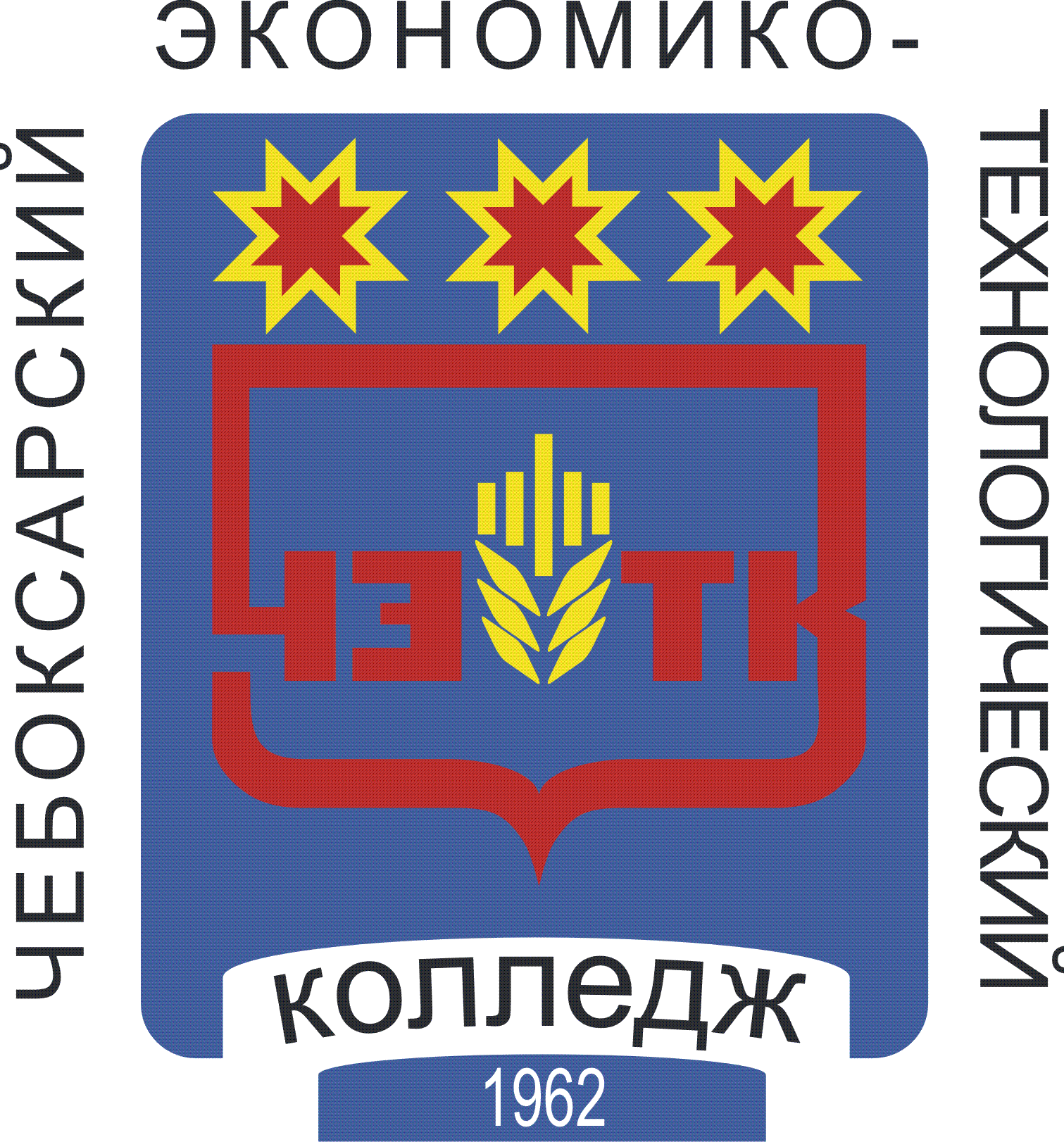 рабочая ПРОГРАММа УЧЕБНОГО ПРЕДМЕТАУПБУ.09 РОДНАЯ ЛИТЕРАТУРАпрофессиясреднего профессионального образования43.01.09 Повар, кондитерЧебоксары 2022 РАССМОТРЕНАна заседании ЦК гуманитарных дисциплинПротокол №____ от « ___ »            2022 г.Председатель ЦК: _______________ / Титова Е.В. /Разработчик:Кириллова О.А., преподаватель « ___ » _______________ 2022 г.СОДЕРЖАНИЕ1. ПАСПОРТ РАБОЧЕЙ ПРОГРАММЫ УЧЕБНОЙ ДИСЦИПЛИНЫ.........................4-52. СТРУКТУРА и содержание УЧЕБНОЙ ДИСЦИПЛИНЫ..................................6-153. условия реализации РАБОЧЕЙ программы учебной дисциплины……………………………………………………..…………………………..164. КОНТРОЛЬ И ОЦЕНКА РЕЗУЛЬТАТОВ ОСВОЕНИЯ ДИСЦИПЛИНЫ………….171. ПАСПОРТ РАБОЧЕЙ ПРОГРАММЫ УЧЕБНОЙ ДИСЦИПЛИНЫ«РОДНАЯ ЛИТЕРАТУРА»Область применения программыРабочая программа учебной дисциплины является частью основной профессиональной образовательной программы в соответствии с ФГОС по профессии СПО 43.01.09 Повар, кондитер.1.2. Место дисциплины в структуре основной профессиональной образовательной программы:Учебная дисциплина Родная литература является общеобразовательным предметом.1.3. Освоение содержания учебной дисциплины «Родная литература» обеспечивает достижение студентами следующих результатов:личностных:- сформированность мировоззрения, соответствующего современному уровню развития науки и общественной практики, основанного на диалоге культур, а также различных форм общественного сознания, осознание своего места в политкультурном мире;- сформированность основ саморазвития и самовоспитания в соответствии с общечеловеческими ценностями и идеалами гражданского общества; готовность и способность к самостоятельной, творческой и ответственной деятельности;- толерантное сознание и поведение в политкультурном мире, готовность и способность вести диалог с другими людьми, достигать в нем взаимопонимания, находить общие цели и сотрудничать для их достижения;- готовность и способность к образованию. В том числе к самообразованию, на протяжении всей жизни; сознательное отношение к непрерывному образованию как условию успешной профессиональной и общественной деятельности;- эстетическое отношение к миру;- совершенствование духовно-нравственных качеств личности, воспитание чувства любви к многонациональному Отечеству, уважительного отношения к русской литературе, культурам других народов;- использование для решения познавательных и коммуникативных задач различных источников информации (словарей, энциклопедий, интернет-ресурсов);метапредметных:- умение понимать проблему, выдвигать гипотезу, структурировать материал, подбирать аргументы для подтверждения собственной позиции, выделять причинно-следственные связи в устных и письменных высказываниях, формулировать выводы;- умение самостоятельно организовывать собственную деятельность, оценивать ее, определять сферу своих интересов;- умение работать с разными источниками информации, находить ее, анализировать, использовать в самостоятельной деятельности;- владение навыками познавательной, учебно-исследовательской и проектной деятельности, навыками разрешения проблем; способность и готовность к самостоятельному поиску методов решения практических задач, применению различных методов познания;предметных:- сформированность устойчивого интереса к чтению как средству познания других культур, уважительного отношения к ним;- сформированность навыков различных видов анализа литературных произведений;- владение навыками самоанализа и самооценки на основе наблюдений за собственной речью;- владение умением анализировать текст с точки зрения наличия в нем явной и скрытой, основной и второстепенной информации;- владение умением представлять тексты в виде тезисов, конспектов, аннотаций, рефератов, сочинений различных жанров;- знание содержаний произведений русской, родной и мировой классической литературы, их историко-культурного и нравственно-ценностного влияния на формирование национальной и мировой культуры;- сформированность умений учитывать исторический, историко-культурный контекст и контекст творчества писателя в процессе анализа художественного произведения;- способность выявлять в художественных текстах образы, темы и проблемы и выражать свое отношение к ним в развернутых аргументированных устных и письменных высказываниях;- владение навыками анализа художественных произведений с учетом их жанрово-родовой специфики; осознание художественной картины жизни, созданной в литературном произведении, в единстве эмоционального личного восприятия и интеллектуального понимания;- сформированность представлений о системе стилей языка художественной литературы.1.4. Количество часов на освоение программы дисциплинымаксимальной учебной нагрузки обучающегося 70 часов, в том числе:обязательной аудиторной учебной нагрузки обучающегося 70 часов;2. СТРУКТУРА и содержание УЧЕБНОЙ ДИСЦИПЛИНЫ2.1. Объем учебной дисциплины и виды учебной работы                                      2.2. Тематический план и содержание учебной дисциплины ЧУВАШСКАЯ ЛИТЕРАТУРАДля характеристики уровня освоения учебного материала используются следующие обозначения: 1 – ознакомительный (узнавание ранее изученных объектов, свойств); 2 – репродуктивный (выполнение деятельности по образцу, инструкции или под руководством); 3 – продуктивный (планирование и самостоятельное выполнение деятельности, решение проблемных задач).3. условия реализации программы дисциплины3.1. Требования к минимальному материально-техническому обеспечениюРеализация программы дисциплины требует наличия учебного кабинета чувашской литературы.Оборудование учебного кабинета и рабочих мест кабинета:посадочные места по количеству обучающихся;рабочее место преподавателя;доска;комплект учебно-методической документации;комплект учебно-методических материалов.3.2. Информационное обеспечение обученияПеречень рекомендуемых учебных изданий, Интернет-ресурсов, дополнительной литературыОсновные источникиПушкин В.Н. Хрестоматия для X класса школ с многонациональным составом учащихся и русских школ. – Чебоксары, 2007.Пушкин В.Н. Хрестоматия для XI класса школ с многонациональным составом учащихся и русских школ. – Чебоксары, 2007.Дополнительные источникиИлюхин Ю.А. «Писатели Чувашской республики» портреты. - Чебоксары: Чувашское книжное издательство, 1998.Краткая чувашская энциклопедия. - Чебоксары, 2004. Метин П.Н. Словарь литературных терминов. - Чебоксары, 2002.Михайлова З.П. Чувашская литература (тесты для 5-9 классов). -  Кугеси, 1999.  Родионов В.Г. Чувашская литература XVIII – XIX века. - Чебоксары: Чувашское книжное издательство, 2006.Родионов В.Г. Чувашская литература 1917-1930-е годы. - Чебоксары: Чувашское книжное издательство, 2008.Юрьев М. Чувашские писатели. - Чебоксары, 1968.Ялгир П. Краткая энциклопедия чувашской литературы. - Кугеси 1999. Интернет – источники:Для чувашских детей http://chuvshkola.ucoz.ru/Народное творчество http://vulacv.blogspot.comНациональная библиотека Чувашской Республики http://www.lib.cap.ruПисатели Чувашии детям http://www.chuvrdub.ru/Чувашская  энциклопедия  http://cv.wikipedia.orgЧувашский народный сайт  http://chuvash.org/ Чувашское наследие http://nasledie.nbchr.ru/personalii/pisateli/Электронные книги и произведения на чувашском языке http://vula.narod.ru
Электронные словари  http://samahsar.chuvash.org/4. КОНТРОЛЬ И ОЦЕНКА РЕЗУЛЬТАТОВ ОСВОЕНИЯ ДИСЦИПЛИНЫКонтроль и оценка результатов освоения дисциплины осуществляется преподавателем в процессе проведения теоретических занятий, тестирования, а также выполнения обучающимися индивидуальных заданий.Разработана в соответствии с требованиями Федерального государственного образовательного стандарта среднего общего образования и на основе примерной основной образовательной программы среднего образования, одобренной решением ФУМО общего образования (протокол от 28.06.2016 г. № 2/16-з), с учетом требований ФГОС СПО по профессии 43.01.09 Повар, кондитер                     УТВЕРЖДЕНА                           Приказом №_353______                       от «30» августа 2022г.                 М.П.Вид учебной работыОбъем часовМаксимальная учебная нагрузка (всего)70Обязательная аудиторная учебная нагрузка (всего)70в том числе:теоретическое обучение70лабораторные занятия-практические занятия-контрольные работы-Самостоятельная работа обучающегося (всего)-Промежуточная аттестация в форме  дифференцированного зачета                 Промежуточная аттестация в форме  дифференцированного зачета                 Наименованиеразделов и темСодержание учебного материала, лабораторные и практические работы, самостоятельная работа обучающихся, курсовая работ (проект) (если предусмотрены)Содержание учебного материала, лабораторные и практические работы, самостоятельная работа обучающихся, курсовая работ (проект) (если предусмотрены)Содержание учебного материала, лабораторные и практические работы, самостоятельная работа обучающихся, курсовая работ (проект) (если предусмотрены)Содержание учебного материала, лабораторные и практические работы, самостоятельная работа обучающихся, курсовая работ (проект) (если предусмотрены)Содержание учебного материала, лабораторные и практические работы, самостоятельная работа обучающихся, курсовая работ (проект) (если предусмотрены)Содержание учебного материала, лабораторные и практические работы, самостоятельная работа обучающихся, курсовая работ (проект) (если предусмотрены)Содержание учебного материала, лабораторные и практические работы, самостоятельная работа обучающихся, курсовая работ (проект) (если предусмотрены)Объем часовУровень усвоения1222222234Раздел 1. Введение.  Литературные памятники V-VIII веков                                                                            Содержание учебного материалаСодержание учебного материалаСодержание учебного материалаСодержание учебного материалаСодержание учебного материалаСодержание учебного материалаСодержание учебного материала2Раздел 1. Введение.  Литературные памятники V-VIII веков                                                                            Чувашская литература в контексте мировой (русской) культуры. Своеобразие чувашской литературы как вида словесного искусства. Основные темы и проблемы чувашской литературы (свобода, гуманизм, борьба с социальной несправедливостью, толерантность, экология души и экология природы, любовь и ненависть и т.д.). Понимание человека как единого организма, где каждый народ живёт в соответствии со своими обычаями и традициями, уважая и понимая другие народы.  Литературные памятники древнетюркской и древнечувашской рунической письменности V-VIII вековЧувашская литература в контексте мировой (русской) культуры. Своеобразие чувашской литературы как вида словесного искусства. Основные темы и проблемы чувашской литературы (свобода, гуманизм, борьба с социальной несправедливостью, толерантность, экология души и экология природы, любовь и ненависть и т.д.). Понимание человека как единого организма, где каждый народ живёт в соответствии со своими обычаями и традициями, уважая и понимая другие народы.  Литературные памятники древнетюркской и древнечувашской рунической письменности V-VIII вековЧувашская литература в контексте мировой (русской) культуры. Своеобразие чувашской литературы как вида словесного искусства. Основные темы и проблемы чувашской литературы (свобода, гуманизм, борьба с социальной несправедливостью, толерантность, экология души и экология природы, любовь и ненависть и т.д.). Понимание человека как единого организма, где каждый народ живёт в соответствии со своими обычаями и традициями, уважая и понимая другие народы.  Литературные памятники древнетюркской и древнечувашской рунической письменности V-VIII вековЧувашская литература в контексте мировой (русской) культуры. Своеобразие чувашской литературы как вида словесного искусства. Основные темы и проблемы чувашской литературы (свобода, гуманизм, борьба с социальной несправедливостью, толерантность, экология души и экология природы, любовь и ненависть и т.д.). Понимание человека как единого организма, где каждый народ живёт в соответствии со своими обычаями и традициями, уважая и понимая другие народы.  Литературные памятники древнетюркской и древнечувашской рунической письменности V-VIII веков21Раздел 1. Введение.  Литературные памятники V-VIII веков                                                                            2Раздел 2. Устное народное творчествоТема 2.1. Устное народное творчествоСодержание учебного материалаСодержание учебного материалаСодержание учебного материалаСодержание учебного материалаСодержание учебного материалаСодержание учебного материалаСодержание учебного материала2Тема 2.1. Устное народное творчество11111Понятие о фольклоре, способах создания и бытования фольклорных произведений. Основные жанры фольклора. Национальное своеобразие чувашского фольклора. Чувашские мифы и легенды. Отражение в легендах народных представлений о вселенной и возникновении человечества. Эпос «Улып». Понятие о фольклоре, способах создания и бытования фольклорных произведений. Основные жанры фольклора. Национальное своеобразие чувашского фольклора. Чувашские мифы и легенды. Отражение в легендах народных представлений о вселенной и возникновении человечества. Эпос «Улып». 21Тема 2.1. Устное народное творчество11111Понятие о фольклоре, способах создания и бытования фольклорных произведений. Основные жанры фольклора. Национальное своеобразие чувашского фольклора. Чувашские мифы и легенды. Отражение в легендах народных представлений о вселенной и возникновении человечества. Эпос «Улып». Понятие о фольклоре, способах создания и бытования фольклорных произведений. Основные жанры фольклора. Национальное своеобразие чувашского фольклора. Чувашские мифы и легенды. Отражение в легендах народных представлений о вселенной и возникновении человечества. Эпос «Улып». 2Раздел 3. Ранняя чувашская литератураТема 3.1. Жизненный и творческий путь Н.Я. Бичурина.Содержание учебного материалаСодержание учебного материалаСодержание учебного материалаСодержание учебного материалаСодержание учебного материалаСодержание учебного материалаСодержание учебного материала2Тема 3.1. Жизненный и творческий путь Н.Я. Бичурина.11111Жизненный и творческий путь Н.Я. Бичурина. Жанровые особенности очерка-путешествия «Байкал» (1830) как пример эпического жанра.Жизненный и творческий путь Н.Я. Бичурина. Жанровые особенности очерка-путешествия «Байкал» (1830) как пример эпического жанра.21,2Тема 3.1. Жизненный и творческий путь Н.Я. Бичурина.11111Жизненный и творческий путь Н.Я. Бичурина. Жанровые особенности очерка-путешествия «Байкал» (1830) как пример эпического жанра.Жизненный и творческий путь Н.Я. Бичурина. Жанровые особенности очерка-путешествия «Байкал» (1830) как пример эпического жанра.2Тема 3.2. Жизненный и творческий путь С.М. МихайловаСодержание учебного материалаСодержание учебного материалаСодержание учебного материалаСодержание учебного материалаСодержание учебного материалаСодержание учебного материалаСодержание учебного материала2Тема 3.2. Жизненный и творческий путь С.М. Михайлова111111Жизненный и творческий путь С.М. Михайлова. Жанровые особенности произведений «Хитрая кошка» (1858), «Детство» (1852). Основная проблематика и стиль автобиографических, этнографических очерков и рассказов.21,2Тема 3.2. Жизненный и творческий путь С.М. МихайловаЖизненный и творческий путь С.М. Михайлова. Жанровые особенности произведений «Хитрая кошка» (1858), «Детство» (1852). Основная проблематика и стиль автобиографических, этнографических очерков и рассказов.2Тема 3.3. Жизненный и творческий путь М.Ф. ФедороваСодержание учебного материалаСодержание учебного материалаСодержание учебного материалаСодержание учебного материалаСодержание учебного материалаСодержание учебного материалаСодержание учебного материала2Тема 3.3. Жизненный и творческий путь М.Ф. Федорова11111Творческий путь М.Ф. Федорова. Взаимосвязь творчества писателя и эпохи. Поэма-баллада «Леший» (1879). Тема, основные персонажи. Реалистический образ Хведера. Образ Лешего в организации сюжета. Использование фольклорных приемов (параллелизм, ассонанс, аллитерация, тропы).Творческий путь М.Ф. Федорова. Взаимосвязь творчества писателя и эпохи. Поэма-баллада «Леший» (1879). Тема, основные персонажи. Реалистический образ Хведера. Образ Лешего в организации сюжета. Использование фольклорных приемов (параллелизм, ассонанс, аллитерация, тропы).21,2Тема 3.3. Жизненный и творческий путь М.Ф. ФедороваРаздел 4. Литература XX века (первая половина)Тема 4.1. И.Я. Яковлев и Симбирская литературная школаСодержание учебного материалаСодержание учебного материалаСодержание учебного материалаСодержание учебного материалаСодержание учебного материалаСодержание учебного материалаСодержание учебного материала2Тема 4.1. И.Я. Яковлев и Симбирская литературная школа11111И.Я. Яковлев и Симбирская литературная школа. (Ф. Павлов. К. Иванов, Н Шубоссинни, М.Трубина)И.Я. Яковлев и Симбирская литературная школа. (Ф. Павлов. К. Иванов, Н Шубоссинни, М.Трубина)21,2Тема 4.1. И.Я. Яковлев и Симбирская литературная школа11111И.Я. Яковлев и Симбирская литературная школа. (Ф. Павлов. К. Иванов, Н Шубоссинни, М.Трубина)И.Я. Яковлев и Симбирская литературная школа. (Ф. Павлов. К. Иванов, Н Шубоссинни, М.Трубина)2Тема 4.2. «Духовное завещание чувашскому народу» И. Я. Яковлева (1921)Содержание учебного материалаСодержание учебного материалаСодержание учебного материалаСодержание учебного материалаСодержание учебного материалаСодержание учебного материалаСодержание учебного материала2Тема 4.2. «Духовное завещание чувашскому народу» И. Я. Яковлева (1921) Основная проблематика, жанровые особенности «Духовного завещания чувашскому народу» И. Яковлева (1921). Притчевые детские рассказы.   Общечеловеческие и национальные моменты в их содержании. Основная проблематика, жанровые особенности «Духовного завещания чувашскому народу» И. Яковлева (1921). Притчевые детские рассказы.   Общечеловеческие и национальные моменты в их содержании.21,2Тема 4.2. «Духовное завещание чувашскому народу» И. Я. Яковлева (1921) Основная проблематика, жанровые особенности «Духовного завещания чувашскому народу» И. Яковлева (1921). Притчевые детские рассказы.   Общечеловеческие и национальные моменты в их содержании. Основная проблематика, жанровые особенности «Духовного завещания чувашскому народу» И. Яковлева (1921). Притчевые детские рассказы.   Общечеловеческие и национальные моменты в их содержании.2Тема 4.3. Жизненный и творческий путь К.В. ИвановаСодержание учебного материалаСодержание учебного материалаСодержание учебного материалаСодержание учебного материалаСодержание учебного материалаСодержание учебного материалаСодержание учебного материала2Тема 4.3. Жизненный и творческий путь К.В. Иванова11111Жизненный и творческий путь поэта. Поэма «Нарспи». Философские проблемы в поэме. Поэтичность женского образа. Национально-художественное видение мира. Эстетические идеалы в отображении чувашского национального характера.Жизненный и творческий путь поэта. Поэма «Нарспи». Философские проблемы в поэме. Поэтичность женского образа. Национально-художественное видение мира. Эстетические идеалы в отображении чувашского национального характера.21,2Тема 4.3. Жизненный и творческий путь К.В. ИвановаЖизненный и творческий путь поэта. Поэма «Нарспи». Философские проблемы в поэме. Поэтичность женского образа. Национально-художественное видение мира. Эстетические идеалы в отображении чувашского национального характера.Жизненный и творческий путь поэта. Поэма «Нарспи». Философские проблемы в поэме. Поэтичность женского образа. Национально-художественное видение мира. Эстетические идеалы в отображении чувашского национального характера.2Тема 4.4. Жизненный и творческий путь Ф.П. ПавловаСодержание учебного материалаСодержание учебного материалаСодержание учебного материалаСодержание учебного материалаСодержание учебного материалаСодержание учебного материалаСодержание учебного материала2Тема 4.4. Жизненный и творческий путь Ф.П. Павлова11111Творческий путь Ф.Павлова – собирателя и исследователя фольклора, композитора, драматурга и поэта. Социально-психологическая драма «В деревне» (1922). Сюжетно-композиционные особенности драмы, сущность конфликта. Глубина социального и психологического анализа. Чувашская деревня как образ-символ, модель мира.Творческий путь Ф.Павлова – собирателя и исследователя фольклора, композитора, драматурга и поэта. Социально-психологическая драма «В деревне» (1922). Сюжетно-композиционные особенности драмы, сущность конфликта. Глубина социального и психологического анализа. Чувашская деревня как образ-символ, модель мира.21,2Тема 4.4. Жизненный и творческий путь Ф.П. ПавловаРаздел 5. Литературный процесс 1920-1930-х годовСодержание учебного материалаСодержание учебного материалаСодержание учебного материалаСодержание учебного материалаСодержание учебного материалаСодержание учебного материалаСодержание учебного материала2Раздел 5. Литературный процесс 1920-1930-х годовМногоголосие авторских манер в литературе 20-30-х годов XX века.Творческие группировки. Организация на родном языке печати и налаживание культурно-просветительской работы. Поиски и эксперименты в литературе. Главная тема 20-30-х годов XX века – это революция, Гражданская война и тема исторической памяти. Разные представления писателей о традиции и новаторстве. Основные темы и проблемы (мирное строительство, коллективизация, индустриализация). Проблемы самопознания, нравственного выбора. Широкое использование гротеска, иронии, сатиры. Трагические события 30-х годов.Многоголосие авторских манер в литературе 20-30-х годов XX века.Творческие группировки. Организация на родном языке печати и налаживание культурно-просветительской работы. Поиски и эксперименты в литературе. Главная тема 20-30-х годов XX века – это революция, Гражданская война и тема исторической памяти. Разные представления писателей о традиции и новаторстве. Основные темы и проблемы (мирное строительство, коллективизация, индустриализация). Проблемы самопознания, нравственного выбора. Широкое использование гротеска, иронии, сатиры. Трагические события 30-х годов.Многоголосие авторских манер в литературе 20-30-х годов XX века.Творческие группировки. Организация на родном языке печати и налаживание культурно-просветительской работы. Поиски и эксперименты в литературе. Главная тема 20-30-х годов XX века – это революция, Гражданская война и тема исторической памяти. Разные представления писателей о традиции и новаторстве. Основные темы и проблемы (мирное строительство, коллективизация, индустриализация). Проблемы самопознания, нравственного выбора. Широкое использование гротеска, иронии, сатиры. Трагические события 30-х годов.Многоголосие авторских манер в литературе 20-30-х годов XX века.Творческие группировки. Организация на родном языке печати и налаживание культурно-просветительской работы. Поиски и эксперименты в литературе. Главная тема 20-30-х годов XX века – это революция, Гражданская война и тема исторической памяти. Разные представления писателей о традиции и новаторстве. Основные темы и проблемы (мирное строительство, коллективизация, индустриализация). Проблемы самопознания, нравственного выбора. Широкое использование гротеска, иронии, сатиры. Трагические события 30-х годов.21,2Раздел 5. Литературный процесс 1920-1930-х годов2Тема 5.1. Жизненный и творческий путь М.К. Кузьмина (Сеспеля)Содержание учебного материалаСодержание учебного материалаСодержание учебного материалаСодержание учебного материалаСодержание учебного материалаСодержание учебного материалаСодержание учебного материала2Тема 5.1. Жизненный и творческий путь М.К. Кузьмина (Сеспеля)11111Жизненный и творческий путь поэта. Чуваши и их судьба  в поэзии М. Сеспеля. Сила любви и сила страданий в письмах поэта как «эпистолярный молитвенник». Социальные и психологические причины трагедии поэта.Жизненный и творческий путь поэта. Чуваши и их судьба  в поэзии М. Сеспеля. Сила любви и сила страданий в письмах поэта как «эпистолярный молитвенник». Социальные и психологические причины трагедии поэта.21,2Тема 5.1. Жизненный и творческий путь М.К. Кузьмина (Сеспеля)Тема 5.2. Национальное своеобразие чувашского стиха в творчестве М.СеспеляСодержание учебного материалаСодержание учебного материалаСодержание учебного материалаСодержание учебного материалаСодержание учебного материалаСодержание учебного материалаСодержание учебного материала2Тема 5.2. Национальное своеобразие чувашского стиха в творчестве М.СеспеляСиллабо-тоника, силлабика, верлибр в творчестве М.Сеспеля. Иносказательная образность в стихотворении «Грядущее». Романтическая возвышенность, условность, особые изобразительные средства поэзии в стихотворениях «К морю». «Чуваш! Чуваш!...». Образно-стилевое богатство лирикиСиллабо-тоника, силлабика, верлибр в творчестве М.Сеспеля. Иносказательная образность в стихотворении «Грядущее». Романтическая возвышенность, условность, особые изобразительные средства поэзии в стихотворениях «К морю». «Чуваш! Чуваш!...». Образно-стилевое богатство лирики21,2Тема 5.2. Национальное своеобразие чувашского стиха в творчестве М.СеспеляСиллабо-тоника, силлабика, верлибр в творчестве М.Сеспеля. Иносказательная образность в стихотворении «Грядущее». Романтическая возвышенность, условность, особые изобразительные средства поэзии в стихотворениях «К морю». «Чуваш! Чуваш!...». Образно-стилевое богатство лирикиСиллабо-тоника, силлабика, верлибр в творчестве М.Сеспеля. Иносказательная образность в стихотворении «Грядущее». Романтическая возвышенность, условность, особые изобразительные средства поэзии в стихотворениях «К морю». «Чуваш! Чуваш!...». Образно-стилевое богатство лирики2Тема 5.3. Жизненный и творческий путь П.П. ХузангаяСодержание учебного материалаСодержание учебного материалаСодержание учебного материалаСодержание учебного материалаСодержание учебного материалаСодержание учебного материалаСодержание учебного материала2Тема 5.3. Жизненный и творческий путь П.П. Хузангая11111Жизненный и творческий путь поэта, публициста, общественного деятеля. Жизненный и творческий путь поэта, публициста, общественного деятеля. 21,2Тема 5.4 Цикл стихов П.П. Хузангая «Песни Тилли»Содержание учебного материалаСодержание учебного материалаСодержание учебного материалаСодержание учебного материалаСодержание учебного материалаСодержание учебного материалаСодержание учебного материала             2Тема 5.4 Цикл стихов П.П. Хузангая «Песни Тилли»Основные темы и мотивы лирики поэта. История создания цикла стихов «Песни Тилли» (1933-1940). Жанровые особенности, тематика, проблемы. Художественная выразительность, философский лейтмотив миниатюр, отражение в них национального самосознания.Основные темы и мотивы лирики поэта. История создания цикла стихов «Песни Тилли» (1933-1940). Жанровые особенности, тематика, проблемы. Художественная выразительность, философский лейтмотив миниатюр, отражение в них национального самосознания.             2Тема 5.4 Цикл стихов П.П. Хузангая «Песни Тилли»Основные темы и мотивы лирики поэта. История создания цикла стихов «Песни Тилли» (1933-1940). Жанровые особенности, тематика, проблемы. Художественная выразительность, философский лейтмотив миниатюр, отражение в них национального самосознания.Основные темы и мотивы лирики поэта. История создания цикла стихов «Песни Тилли» (1933-1940). Жанровые особенности, тематика, проблемы. Художественная выразительность, философский лейтмотив миниатюр, отражение в них национального самосознания.             2Раздел 6. Великая Отечественная война 1941-1945 годовСодержание учебного материалаСодержание учебного материалаСодержание учебного материалаСодержание учебного материалаСодержание учебного материалаСодержание учебного материалаСодержание учебного материала2Раздел 6. Великая Отечественная война 1941-1945 годовПоэзия, лирика как самый популярный жанр в годы войны.Война и духовная жизнь общества, патриотические мотивы и сила народного духа в лирике военных лет (Я.Ухсай, Ф.Ситта и др.). Жанр героической поэмы (П.Хузангай «Таня», Я.Ухсай «Солдатская мать», С.Шавлы «Зоя»). Человек на войне (В.Алендей «Альма», «Юркка», Д.Кибек «Ягуар», Л.Агаков «Партизан Мурат») и правда о нём. Романтика, реализм и детективное начало в прозе о войне.Поэзия, лирика как самый популярный жанр в годы войны.Война и духовная жизнь общества, патриотические мотивы и сила народного духа в лирике военных лет (Я.Ухсай, Ф.Ситта и др.). Жанр героической поэмы (П.Хузангай «Таня», Я.Ухсай «Солдатская мать», С.Шавлы «Зоя»). Человек на войне (В.Алендей «Альма», «Юркка», Д.Кибек «Ягуар», Л.Агаков «Партизан Мурат») и правда о нём. Романтика, реализм и детективное начало в прозе о войне.Поэзия, лирика как самый популярный жанр в годы войны.Война и духовная жизнь общества, патриотические мотивы и сила народного духа в лирике военных лет (Я.Ухсай, Ф.Ситта и др.). Жанр героической поэмы (П.Хузангай «Таня», Я.Ухсай «Солдатская мать», С.Шавлы «Зоя»). Человек на войне (В.Алендей «Альма», «Юркка», Д.Кибек «Ягуар», Л.Агаков «Партизан Мурат») и правда о нём. Романтика, реализм и детективное начало в прозе о войне.Поэзия, лирика как самый популярный жанр в годы войны.Война и духовная жизнь общества, патриотические мотивы и сила народного духа в лирике военных лет (Я.Ухсай, Ф.Ситта и др.). Жанр героической поэмы (П.Хузангай «Таня», Я.Ухсай «Солдатская мать», С.Шавлы «Зоя»). Человек на войне (В.Алендей «Альма», «Юркка», Д.Кибек «Ягуар», Л.Агаков «Партизан Мурат») и правда о нём. Романтика, реализм и детективное начало в прозе о войне.2Раздел 6. Великая Отечественная война 1941-1945 годов2Тема 6.1. Жизненный и творческий путь Я.Г. УхсаяСодержание учебного материалаСодержание учебного материалаСодержание учебного материалаСодержание учебного материалаСодержание учебного материалаСодержание учебного материалаСодержание учебного материала2Тема 6.1. Жизненный и творческий путь Я.Г. Ухсая11111Жизненный и творческий путь поэта. Оригинальность, самобытность художественного мира поэта.Роман-биография «Дед Кельбук» (1935-1940). Тема прошлого, настоящего и будущего в свете исторической памяти, уроков пережитого. Переплетение в нем условно-символических элементов с реалистическим отображением быта и нравов, обычаев чувашей. Гармония и красота мира, народные идеалы в поэтических творениях.Жизненный и творческий путь поэта. Оригинальность, самобытность художественного мира поэта.Роман-биография «Дед Кельбук» (1935-1940). Тема прошлого, настоящего и будущего в свете исторической памяти, уроков пережитого. Переплетение в нем условно-символических элементов с реалистическим отображением быта и нравов, обычаев чувашей. Гармония и красота мира, народные идеалы в поэтических творениях.21,2Тема 6.1. Жизненный и творческий путь Я.Г. Ухсая11111Жизненный и творческий путь поэта. Оригинальность, самобытность художественного мира поэта.Роман-биография «Дед Кельбук» (1935-1940). Тема прошлого, настоящего и будущего в свете исторической памяти, уроков пережитого. Переплетение в нем условно-символических элементов с реалистическим отображением быта и нравов, обычаев чувашей. Гармония и красота мира, народные идеалы в поэтических творениях.Жизненный и творческий путь поэта. Оригинальность, самобытность художественного мира поэта.Роман-биография «Дед Кельбук» (1935-1940). Тема прошлого, настоящего и будущего в свете исторической памяти, уроков пережитого. Переплетение в нем условно-символических элементов с реалистическим отображением быта и нравов, обычаев чувашей. Гармония и красота мира, народные идеалы в поэтических творениях.2Тема 6.2. Жизненный и творческий путь Ф.Е. Афанасьева (Хведера Уяра)Содержание учебного материалаСодержание учебного материалаСодержание учебного материалаСодержание учебного материалаСодержание учебного материалаСодержание учебного материалаСодержание учебного материала2Тема 6.2. Жизненный и творческий путь Ф.Е. Афанасьева (Хведера Уяра)11111Жизненный и творческий путь писателя. Особенности творческой манеры Х. Уяра. Жизненный и творческий путь писателя. Особенности творческой манеры Х. Уяра. 21,2Тема 6.3. Роман Хведера Уяра «Тенета»Содержание учебного материалаСодержание учебного материалаСодержание учебного материалаСодержание учебного материалаСодержание учебного материалаСодержание учебного материалаСодержание учебного материала             2Тема 6.3. Роман Хведера Уяра «Тенета»Художественные особенности исторического романа «Тенета». Социальные и исторические проблемы. Судьба и облик главного героя.Художественные особенности исторического романа «Тенета». Социальные и исторические проблемы. Судьба и облик главного героя.             2Раздел 7. Литературный процесс 1950-1970-х годовСодержание учебного материалаСодержание учебного материалаСодержание учебного материалаСодержание учебного материалаСодержание учебного материалаСодержание учебного материалаСодержание учебного материала2Раздел 7. Литературный процесс 1950-1970-х годовРождение нового направления в литературном движении. Утверждение общечеловеческих эстетических ценностей. Поиски новых жанровых форм и стилей. Тема вековых устоев и нового в прозе о крестьянской жизни. Романы «Тенета» Хв.Уяра, «Чёрный хлеб» Н.Ильбека. Отражение трагических коллизий истории в судьбах героев. Развитие жанра повести. Усиление интереса к личности человека. Отражение противоречий духовной жизни общества («Девушка из Сормы», «Красный мак» Ю.Скворцова).Рождение нового направления в литературном движении. Утверждение общечеловеческих эстетических ценностей. Поиски новых жанровых форм и стилей. Тема вековых устоев и нового в прозе о крестьянской жизни. Романы «Тенета» Хв.Уяра, «Чёрный хлеб» Н.Ильбека. Отражение трагических коллизий истории в судьбах героев. Развитие жанра повести. Усиление интереса к личности человека. Отражение противоречий духовной жизни общества («Девушка из Сормы», «Красный мак» Ю.Скворцова).Рождение нового направления в литературном движении. Утверждение общечеловеческих эстетических ценностей. Поиски новых жанровых форм и стилей. Тема вековых устоев и нового в прозе о крестьянской жизни. Романы «Тенета» Хв.Уяра, «Чёрный хлеб» Н.Ильбека. Отражение трагических коллизий истории в судьбах героев. Развитие жанра повести. Усиление интереса к личности человека. Отражение противоречий духовной жизни общества («Девушка из Сормы», «Красный мак» Ю.Скворцова).Рождение нового направления в литературном движении. Утверждение общечеловеческих эстетических ценностей. Поиски новых жанровых форм и стилей. Тема вековых устоев и нового в прозе о крестьянской жизни. Романы «Тенета» Хв.Уяра, «Чёрный хлеб» Н.Ильбека. Отражение трагических коллизий истории в судьбах героев. Развитие жанра повести. Усиление интереса к личности человека. Отражение противоречий духовной жизни общества («Девушка из Сормы», «Красный мак» Ю.Скворцова).21,2Раздел 7. Литературный процесс 1950-1970-х годов2Тема 7.1. Жизненный и творческий путь А. С. АртемьеваСодержание учебного материалаСодержание учебного материалаСодержание учебного материалаСодержание учебного материалаСодержание учебного материалаСодержание учебного материалаСодержание учебного материала2Тема 7.1. Жизненный и творческий путь А. С. АртемьеваТворческий путь народного писателя. А. Артемьев – проникновенный лирик, мастер психологического портрета. Раскрытие внутреннего мира воина-освободителя в произведении «Не гнись, орешник».Творческий путь народного писателя. А. Артемьев – проникновенный лирик, мастер психологического портрета. Раскрытие внутреннего мира воина-освободителя в произведении «Не гнись, орешник».21,2Тема 7.1. Жизненный и творческий путь А. С. АртемьеваТворческий путь народного писателя. А. Артемьев – проникновенный лирик, мастер психологического портрета. Раскрытие внутреннего мира воина-освободителя в произведении «Не гнись, орешник».Творческий путь народного писателя. А. Артемьев – проникновенный лирик, мастер психологического портрета. Раскрытие внутреннего мира воина-освободителя в произведении «Не гнись, орешник».2Тема 7.2. Жизненный и творческий путь В.Е. МиттыСодержание учебного материалаСодержание учебного материалаСодержание учебного материалаСодержание учебного материалаСодержание учебного материалаСодержание учебного материалаСодержание учебного материала2Тема 7.2. Жизненный и творческий путь В.Е. Митты11111Нелегкая судьба В. Митты и ее отражение в творчестве поэта. Жанрово-поэтическое своеобразие стихотворений.Нелегкая судьба В. Митты и ее отражение в творчестве поэта. Жанрово-поэтическое своеобразие стихотворений.21,2Тема 7.2. Жизненный и творческий путь В.Е. Митты11111Нелегкая судьба В. Митты и ее отражение в творчестве поэта. Жанрово-поэтическое своеобразие стихотворений.Нелегкая судьба В. Митты и ее отражение в творчестве поэта. Жанрово-поэтическое своеобразие стихотворений.2Тема 7.3. Жизненный и творческий путь Н.Ф. ИльбекаСодержание учебного материалаСодержание учебного материалаСодержание учебного материалаСодержание учебного материалаСодержание учебного материалаСодержание учебного материалаСодержание учебного материала2Тема 7.3. Жизненный и творческий путь Н.Ф. Ильбека11111Творческий путь писателя. Творческий путь писателя. 21,2Тема 7.4. Роман Н.Ф. Ильбека «Черный хлеб»Содержание учебного материалаСодержание учебного материалаСодержание учебного материалаСодержание учебного материалаСодержание учебного материалаСодержание учебного материалаСодержание учебного материала              2Тема 7.4. Роман Н.Ф. Ильбека «Черный хлеб»Социально-философское осмысление жизни, тонкое проникновение в сложные психологические коллизии в романе «Черный хлеб». Фольклорный материал в сюжетной ткани романа как средство характеристики героев. Создания национального колорита и как элемент композиции. Идея духовной опустошенности человека.Социально-философское осмысление жизни, тонкое проникновение в сложные психологические коллизии в романе «Черный хлеб». Фольклорный материал в сюжетной ткани романа как средство характеристики героев. Создания национального колорита и как элемент композиции. Идея духовной опустошенности человека.              2Тема 7.5. Жизненный и творческий путь В. Г. ИгнатьеваСодержание учебного материалаСодержание учебного материалаСодержание учебного материалаСодержание учебного материалаСодержание учебного материалаСодержание учебного материалаСодержание учебного материала2Тема 7.5. Жизненный и творческий путь В. Г. ИгнатьеваТворческий путь писателя. Поиски образного решения психологических и философских вопросов. Тема и проблема новеллы (крушение жизненных установок, надежд человека, суд над собой). Лирико-психологическая новелла-рассказ «Танец маленьких лебедей» - форма покаяния главного героя.Творческий путь писателя. Поиски образного решения психологических и философских вопросов. Тема и проблема новеллы (крушение жизненных установок, надежд человека, суд над собой). Лирико-психологическая новелла-рассказ «Танец маленьких лебедей» - форма покаяния главного героя.21,2Тема 7.5. Жизненный и творческий путь В. Г. ИгнатьеваТворческий путь писателя. Поиски образного решения психологических и философских вопросов. Тема и проблема новеллы (крушение жизненных установок, надежд человека, суд над собой). Лирико-психологическая новелла-рассказ «Танец маленьких лебедей» - форма покаяния главного героя.Творческий путь писателя. Поиски образного решения психологических и философских вопросов. Тема и проблема новеллы (крушение жизненных установок, надежд человека, суд над собой). Лирико-психологическая новелла-рассказ «Танец маленьких лебедей» - форма покаяния главного героя.2Тема 7.6. Жизненный и творческий путь Д. А. КибекаСодержание учебного материалаСодержание учебного материалаСодержание учебного материалаСодержание учебного материалаСодержание учебного материалаСодержание учебного материалаСодержание учебного материала2Тема 7.6. Жизненный и творческий путь Д. А. КибекаТворческий путь писателя. Мастер острого детективного сюжета. Творческий путь писателя. Мастер острого детективного сюжета. 21,2Тема 7.7. Рассказ Д.А.Кибека «Лесной великан»Содержание учебного материалаСодержание учебного материалаСодержание учебного материалаСодержание учебного материалаСодержание учебного материалаСодержание учебного материалаСодержание учебного материала              2Тема 7.7. Рассказ Д.А.Кибека «Лесной великан»Рассказ «Лесной великан» - тема человека и природы в чувашской и русской литературе. Две стороны этой проблемы: отношение человека к природе и влияние природы на человека.Рассказ «Лесной великан» - тема человека и природы в чувашской и русской литературе. Две стороны этой проблемы: отношение человека к природе и влияние природы на человека.              2Тема 7.6. Жизненный и творческий путь Н.Т. ТерентьеваСодержание учебного материалаСодержание учебного материалаСодержание учебного материалаСодержание учебного материалаСодержание учебного материалаСодержание учебного материалаСодержание учебного материала2Тема 7.6. Жизненный и творческий путь Н.Т. Терентьева11111Творческий путь драматурга. Духовный мир личности. Моральная чистота и светлые помыслы героев пьесы «Когда встает солнце» (1964). Концепция: герой и конфликт – выход к освещению социальных и нравственно-философских проблем, сближающих мироощущение автора и героев, их жизненную позицию. Исторические события и выдающиеся деятели Чувашии в произведениях Н. Терентьева.Творческий путь драматурга. Духовный мир личности. Моральная чистота и светлые помыслы героев пьесы «Когда встает солнце» (1964). Концепция: герой и конфликт – выход к освещению социальных и нравственно-философских проблем, сближающих мироощущение автора и героев, их жизненную позицию. Исторические события и выдающиеся деятели Чувашии в произведениях Н. Терентьева.21,2Тема 7.6. Жизненный и творческий путь Н.Т. Терентьева11111Творческий путь драматурга. Духовный мир личности. Моральная чистота и светлые помыслы героев пьесы «Когда встает солнце» (1964). Концепция: герой и конфликт – выход к освещению социальных и нравственно-философских проблем, сближающих мироощущение автора и героев, их жизненную позицию. Исторические события и выдающиеся деятели Чувашии в произведениях Н. Терентьева.Творческий путь драматурга. Духовный мир личности. Моральная чистота и светлые помыслы героев пьесы «Когда встает солнце» (1964). Концепция: герой и конфликт – выход к освещению социальных и нравственно-философских проблем, сближающих мироощущение автора и героев, их жизненную позицию. Исторические события и выдающиеся деятели Чувашии в произведениях Н. Терентьева.2Тема 7.7. Жизненный и творческий путь А.А. ВоробьеваСодержание учебного материалаСодержание учебного материалаСодержание учебного материалаСодержание учебного материалаСодержание учебного материалаСодержание учебного материалаСодержание учебного материала2Тема 7.7. Жизненный и творческий путь А.А. Воробьева11111Творческий путь поэта – человека от земли. Традиционные и современные мотивы деревенской лирики. Природа, человек, Вселенная как главные объекты художественного постижения  в воробьевской лирике.Яркость и осязаемая рельефность пейзажа, гармонической слияние человека пи природы в стихотворениях «Молодая рожь», «Полоска».Военная тематика в стихотворении «Дядюшка Прагуш».Творческий путь поэта – человека от земли. Традиционные и современные мотивы деревенской лирики. Природа, человек, Вселенная как главные объекты художественного постижения  в воробьевской лирике.Яркость и осязаемая рельефность пейзажа, гармонической слияние человека пи природы в стихотворениях «Молодая рожь», «Полоска».Военная тематика в стихотворении «Дядюшка Прагуш».21,2Тема 7.7. Жизненный и творческий путь А.А. ВоробьеваТворческий путь поэта – человека от земли. Традиционные и современные мотивы деревенской лирики. Природа, человек, Вселенная как главные объекты художественного постижения  в воробьевской лирике.Яркость и осязаемая рельефность пейзажа, гармонической слияние человека пи природы в стихотворениях «Молодая рожь», «Полоска».Военная тематика в стихотворении «Дядюшка Прагуш».Творческий путь поэта – человека от земли. Традиционные и современные мотивы деревенской лирики. Природа, человек, Вселенная как главные объекты художественного постижения  в воробьевской лирике.Яркость и осязаемая рельефность пейзажа, гармонической слияние человека пи природы в стихотворениях «Молодая рожь», «Полоска».Военная тематика в стихотворении «Дядюшка Прагуш».2Раздел 8. Литературный процесс 1970-1980-х годов (темы и проблемы в позе и драматургии).Содержание учебного материалаСодержание учебного материалаСодержание учебного материалаСодержание учебного материалаСодержание учебного материалаСодержание учебного материалаСодержание учебного материала2Раздел 8. Литературный процесс 1970-1980-х годов (темы и проблемы в позе и драматургии).Литературный процесс 1970-1980-х годов (темы и проблемы в позе и драматургии).Поиски новых жанров и художественных решений. Активные отставания бережного отношения к достоинству человека, утверждающие нравственные идолы и ценности. Материалы из хрестоматии: Чувашская литература: Хрестоматия. 11 класс / В.Н.Пушкин. – Чебоксары, 2007. – С. 186-192Литературный процесс 1970-1980-х годов (темы и проблемы в позе и драматургии).Поиски новых жанров и художественных решений. Активные отставания бережного отношения к достоинству человека, утверждающие нравственные идолы и ценности. Материалы из хрестоматии: Чувашская литература: Хрестоматия. 11 класс / В.Н.Пушкин. – Чебоксары, 2007. – С. 186-19221,2Раздел 8. Литературный процесс 1970-1980-х годов (темы и проблемы в позе и драматургии).Литературный процесс 1970-1980-х годов (темы и проблемы в позе и драматургии).Поиски новых жанров и художественных решений. Активные отставания бережного отношения к достоинству человека, утверждающие нравственные идолы и ценности. Материалы из хрестоматии: Чувашская литература: Хрестоматия. 11 класс / В.Н.Пушкин. – Чебоксары, 2007. – С. 186-192Литературный процесс 1970-1980-х годов (темы и проблемы в позе и драматургии).Поиски новых жанров и художественных решений. Активные отставания бережного отношения к достоинству человека, утверждающие нравственные идолы и ценности. Материалы из хрестоматии: Чувашская литература: Хрестоматия. 11 класс / В.Н.Пушкин. – Чебоксары, 2007. – С. 186-1922Тема 8.1. Жизненный и творческий путь Ю.И. СкворцоваСодержание учебного материалаСодержание учебного материалаСодержание учебного материалаСодержание учебного материалаСодержание учебного материалаСодержание учебного материалаСодержание учебного материала2Тема 8.1. Жизненный и творческий путь Ю.И. Скворцова111Творчество Ю.И. Скворцова. Постижение неповторимых свойств души отдельного человека. Обращение к мистическим символам («След башмака», «Береза Угах»). Примы внутреннего монолога. Исповеди, «вещих» снов.Углубление психологического анализа в повести «Красный мак» (1976). Творчество Ю.И. Скворцова. Постижение неповторимых свойств души отдельного человека. Обращение к мистическим символам («След башмака», «Береза Угах»). Примы внутреннего монолога. Исповеди, «вещих» снов.Углубление психологического анализа в повести «Красный мак» (1976). Творчество Ю.И. Скворцова. Постижение неповторимых свойств души отдельного человека. Обращение к мистическим символам («След башмака», «Береза Угах»). Примы внутреннего монолога. Исповеди, «вещих» снов.Углубление психологического анализа в повести «Красный мак» (1976). Творчество Ю.И. Скворцова. Постижение неповторимых свойств души отдельного человека. Обращение к мистическим символам («След башмака», «Береза Угах»). Примы внутреннего монолога. Исповеди, «вещих» снов.Углубление психологического анализа в повести «Красный мак» (1976). 2           1,2Тема 8.1. Жизненный и творческий путь Ю.И. Скворцова2Тема 8.2. Жизненный и творческий путь М.Н. ЮхмыСодержание учебного материалаСодержание учебного материалаСодержание учебного материалаСодержание учебного материалаСодержание учебного материалаСодержание учебного материалаСодержание учебного материала2Тема 8.2. Жизненный и творческий путь М.Н. Юхмы111Творческий путь и основные направления деятельности писателя. Историческая и фольклорная основа произведений. Своеобразное выражение духовных и нравственных ценностей чувашского народа.Нравственная позиция автора в повести «Шурсямга, молодой волк» (1974). Идея взаимозависимости мира людей и мира природы. Творческий путь и основные направления деятельности писателя. Историческая и фольклорная основа произведений. Своеобразное выражение духовных и нравственных ценностей чувашского народа.Нравственная позиция автора в повести «Шурсямга, молодой волк» (1974). Идея взаимозависимости мира людей и мира природы. Творческий путь и основные направления деятельности писателя. Историческая и фольклорная основа произведений. Своеобразное выражение духовных и нравственных ценностей чувашского народа.Нравственная позиция автора в повести «Шурсямга, молодой волк» (1974). Идея взаимозависимости мира людей и мира природы. Творческий путь и основные направления деятельности писателя. Историческая и фольклорная основа произведений. Своеобразное выражение духовных и нравственных ценностей чувашского народа.Нравственная позиция автора в повести «Шурсямга, молодой волк» (1974). Идея взаимозависимости мира людей и мира природы. 2           1.2Тема 8.2. Жизненный и творческий путь М.Н. ЮхмыРаздел 9. Литературный процесс 1980-1990-х годовСодержание учебного материалаСодержание учебного материалаСодержание учебного материалаСодержание учебного материалаСодержание учебного материалаСодержание учебного материалаСодержание учебного материала2Раздел 9. Литературный процесс 1980-1990-х годовЛитературный процесс 1980-1990-х годов.Основные тенденции развития литературы в новых исторических условиях. Стремление авторов к духовному раскрепощению, к более глубокому и правдивому отражению происходящих в обществе процессов. Отказ от идеологических штампов, утверждение принципов свободы личности. Роль поэзии в литературном процессе. Обострённая постановка проблем гражданственности, выхода из социально-нравственного тупика. Основные тенденции развития литературы в новых исторических условиях в связи с ломкой и пересмотром жёстких идеологических установок творческой деятельности.Стремление поэтов к духовному раскрепощению, к более глубокому и правдивому отражению происходящих в обществе процессов. Роль поэзии в этом процессе. Обострённая постановка проблем гражданственности.Литературный процесс 1980-1990-х годов.Основные тенденции развития литературы в новых исторических условиях. Стремление авторов к духовному раскрепощению, к более глубокому и правдивому отражению происходящих в обществе процессов. Отказ от идеологических штампов, утверждение принципов свободы личности. Роль поэзии в литературном процессе. Обострённая постановка проблем гражданственности, выхода из социально-нравственного тупика. Основные тенденции развития литературы в новых исторических условиях в связи с ломкой и пересмотром жёстких идеологических установок творческой деятельности.Стремление поэтов к духовному раскрепощению, к более глубокому и правдивому отражению происходящих в обществе процессов. Роль поэзии в этом процессе. Обострённая постановка проблем гражданственности.Литературный процесс 1980-1990-х годов.Основные тенденции развития литературы в новых исторических условиях. Стремление авторов к духовному раскрепощению, к более глубокому и правдивому отражению происходящих в обществе процессов. Отказ от идеологических штампов, утверждение принципов свободы личности. Роль поэзии в литературном процессе. Обострённая постановка проблем гражданственности, выхода из социально-нравственного тупика. Основные тенденции развития литературы в новых исторических условиях в связи с ломкой и пересмотром жёстких идеологических установок творческой деятельности.Стремление поэтов к духовному раскрепощению, к более глубокому и правдивому отражению происходящих в обществе процессов. Роль поэзии в этом процессе. Обострённая постановка проблем гражданственности.Литературный процесс 1980-1990-х годов.Основные тенденции развития литературы в новых исторических условиях. Стремление авторов к духовному раскрепощению, к более глубокому и правдивому отражению происходящих в обществе процессов. Отказ от идеологических штампов, утверждение принципов свободы личности. Роль поэзии в литературном процессе. Обострённая постановка проблем гражданственности, выхода из социально-нравственного тупика. Основные тенденции развития литературы в новых исторических условиях в связи с ломкой и пересмотром жёстких идеологических установок творческой деятельности.Стремление поэтов к духовному раскрепощению, к более глубокому и правдивому отражению происходящих в обществе процессов. Роль поэзии в этом процессе. Обострённая постановка проблем гражданственности.21,2Раздел 9. Литературный процесс 1980-1990-х годов2Тема 9.1. Жизненный и творческий путь Г.Н. Айги.Содержание учебного материалаСодержание учебного материалаСодержание учебного материалаСодержание учебного материалаСодержание учебного материалаСодержание учебного материалаСодержание учебного материала2Тема 9.1. Жизненный и творческий путь Г.Н. Айги.111Новая философия мира в поэтическом творчестве Г. Айги. Обновление чувашской поэзии усилением смысловой глубины и стихотворными новациями. Семантическая многомерность языка, богатство ассоциативного поля, усложненная метафоричность, подчеркнутая иносказательность.Новая философия мира в поэтическом творчестве Г. Айги. Обновление чувашской поэзии усилением смысловой глубины и стихотворными новациями. Семантическая многомерность языка, богатство ассоциативного поля, усложненная метафоричность, подчеркнутая иносказательность.Новая философия мира в поэтическом творчестве Г. Айги. Обновление чувашской поэзии усилением смысловой глубины и стихотворными новациями. Семантическая многомерность языка, богатство ассоциативного поля, усложненная метафоричность, подчеркнутая иносказательность.Новая философия мира в поэтическом творчестве Г. Айги. Обновление чувашской поэзии усилением смысловой глубины и стихотворными новациями. Семантическая многомерность языка, богатство ассоциативного поля, усложненная метафоричность, подчеркнутая иносказательность.21,2Тема 9.1. Жизненный и творческий путь Г.Н. Айги.2Тема 9.2. Особенности поэзии Педера Эйзина, Николая ТеветкеляСодержание учебного материалаСодержание учебного материалаСодержание учебного материалаСодержание учебного материалаСодержание учебного материалаСодержание учебного материалаСодержание учебного материала2Тема 9.2. Особенности поэзии Педера Эйзина, Николая ТеветкеляТворческие искания новых поэтических форм, обращение к философии и поэтическому арсеналу символизма Н.Теветкеля, П.Эйзина. Тревога за настоящее и будущее. Неприятие абсурдного мира и тема одиночества человека. Сочетание лиризма и острой социальной проблематикиТворческие искания новых поэтических форм, обращение к философии и поэтическому арсеналу символизма Н.Теветкеля, П.Эйзина. Тревога за настоящее и будущее. Неприятие абсурдного мира и тема одиночества человека. Сочетание лиризма и острой социальной проблематикиТворческие искания новых поэтических форм, обращение к философии и поэтическому арсеналу символизма Н.Теветкеля, П.Эйзина. Тревога за настоящее и будущее. Неприятие абсурдного мира и тема одиночества человека. Сочетание лиризма и острой социальной проблематикиТворческие искания новых поэтических форм, обращение к философии и поэтическому арсеналу символизма Н.Теветкеля, П.Эйзина. Тревога за настоящее и будущее. Неприятие абсурдного мира и тема одиночества человека. Сочетание лиризма и острой социальной проблематики21,2 Комплексный дифференцированный зачет Комплексный дифференцированный зачет Комплексный дифференцированный зачет Комплексный дифференцированный зачет Комплексный дифференцированный зачет Комплексный дифференцированный зачет Комплексный дифференцированный зачет2Итого70Содержание обученияХарактеристика основных видов учебной деятельности студентов (на уровне учебных действий)Введение. Устное народное творчествоАудирование; участие в беседе, ответы на вопросы; чтениеРанняя чувашская литератураАудирование; работа с источниками информации (дополнительная литература, энциклопедии, словари, в том числе интернет-источники); участие в беседе, ответы на вопросы; чтение; комментированное чтение; аналитическая работа с текстами художественных произведений; подготовка докладов и сообщений; самостоятельная и групповая работа по заданиям учебника; подготовка компьютерных презентаций; выразительное чтение стихотворений наизусть; конспектирование; работа с иллюстративным материалом; самооценивание и взаимооцениваниеЛитература XX века (первая половина)Аудирование; конспектирование; чтение; комментированное чтение; подготовка сообщений и докладов; самостоятельная работа с источниками информации (дополнительная литература, энциклопедии, словари, в том числе интернет-источники); выразительное чтение и чтение наизусть; устные ответы на вопросы; участие в беседе; аналитическая работа с текстами художественных произведений и критических статей; участие в беседе; работа с иллюстративным материалом; проектная и учебно-исследовательская работа; подготовка компьютерных презентаций; самооценивание и взаимооценивание Литература XX века (вторая половина)Аудирование; чтение и комментированное чтение; выразительное чтение и чтение наизусть; участие в беседе; самостоятельная работа с учебником; аналитическая работа с текстами стихотворений;  подготовка сообщения; чтение; подготовка докладов; подготовка компьютерных презентаций); выразительное чтение и чтение наизусть; работа в группах по подготовке ответов на проблемные вопросы; проектная и учебно-исследовательская работа; групповая и индивидуальная работа с текстами художественных произведений;